Souhrnný výkaz praxí pro KMK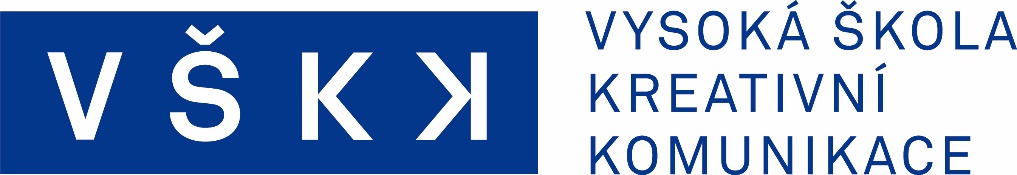 Jméno stážisty/stážistky: ………………………………………………………………………………….Specializace: …………………………………………………………………………………………………….Období: .…………………………………………………………………………………………………………..Do tabulky níže doplňte souhrnné hodiny vykonané praxe za celé období studia – celkový minimální počet hodin je 480 (do AR 2019/2020 pouze KMK)……………………………………………………..			…………………………………………………………          Podpis stážisty/stážistky                                 Podpis pracovníka VŠKK odpovědného za praxe/stážeTyp činnostiPočet odpracovaných hodinPopis vykonaných aktivit Podpis vedoucího/mentoraStáže v rámci předmětu Specializační praxe I a IIOstatní stáže a brigádyPráce pro VŠKK(speciální projekty, Gaudeamus…), samostatná příprava projektů v rámci předmětu Intermediální tvorba a dalšíPráce pro školní agenturu (KK)Ostatní (uveďte popis činností)Celkový počet odpracovaných hodinCelkový počet odpracovaných hodin